附件3北京国家会计学院院内平面图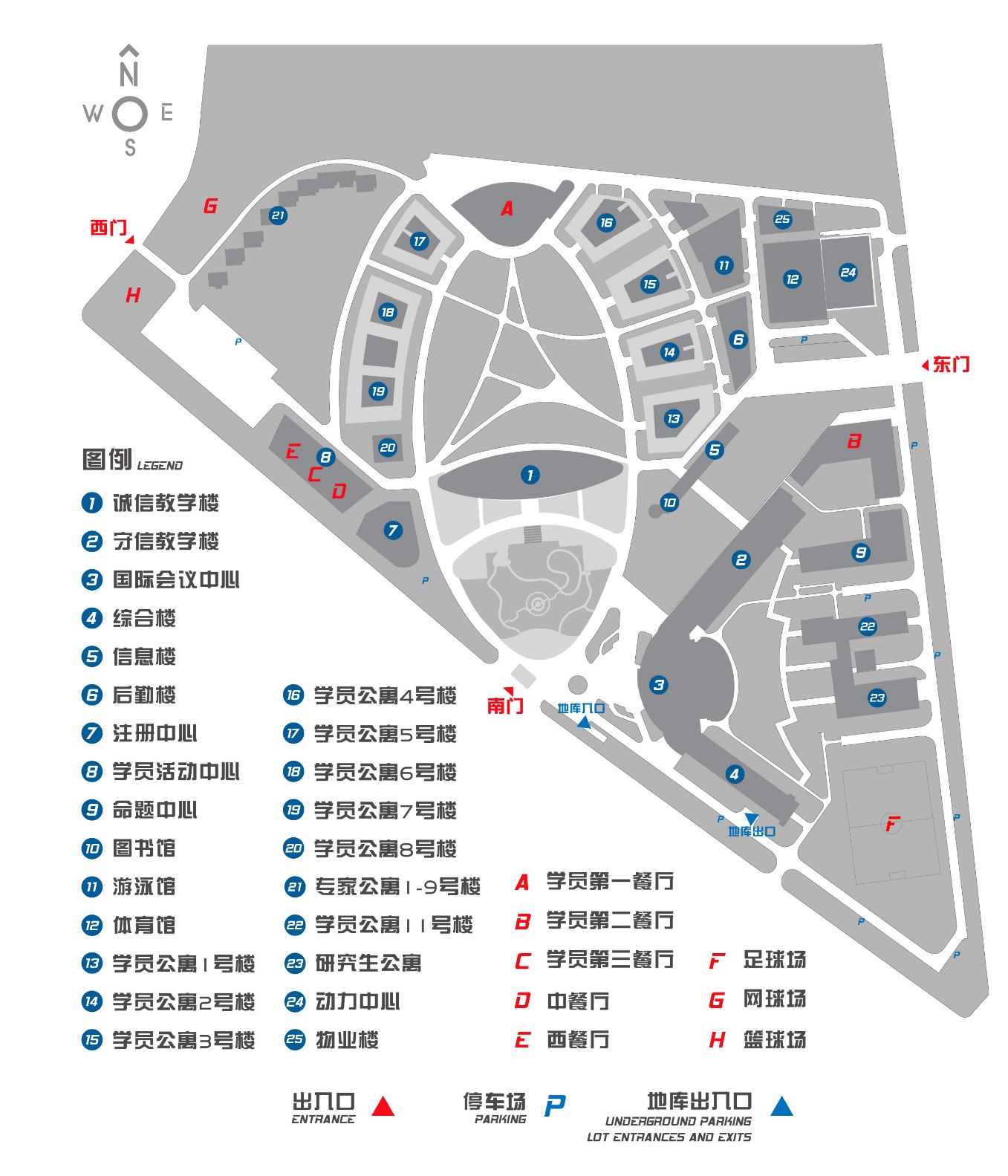 